организационная структура урока.Этапы 
урокаОбучающие и развивающие компоненты, задания и упражненияДеятельность учителяДеятельность учащихсяФормы органи-зации 
взаимодействия на урокеФормируемые умения (универсальные 
учебные действия)Промежуточный контроль1234567I. Организационный моментЭмоциональная, психологическая 
и мотивационная подготовка учащихся на работуХод урока1 этап..Организационный этап (приветствие учеников, готовность класса  к уроку.)Приветствие, проверка подготовленности к учебному занятию, организация внимания детей. У каждого из вас на столах лежат карточки самооценивания. Подпишите их. В течение урока мы с вами будем выполнять различные задания. По окончанию урока, вы должны оценить свою работу:«+» - справился с задачей без затруднений,«+» - справился с задачей, но возникали сложности, «–» - не справился с задачей.2 этап. Актуализация знаний (видео).     В начале нашего урока я предлагаю вам посмотреть несколько кадров, внимание на экран (презентация  «Треугольники»). Какая геометрическая фигура объединяет все эпизоды?Ученики: ( Ответы учащихся)Не только загадочный Бермудский треугольник, но и наш геометрический треугольник также таит немало интересного и загадочного.Перечислите виды треугольников в зависимости от углов.(Слайд 2)Включаются в деловой ритм урока, демонстрируют готовность к уроку.ФронтальнаяЛичностные: понимают значение знаний для человека и принимают его; имеют желание учиться; проявляют интерес к изучаемому предмету, понимают его важность.Коммуникативные: планирование учебного сотрудничества с учителем и сверстниками.Регулятивные: организация своей учебной деятельности.1234567II. Актуализация знанийАктуализация опорных знаний и способов действийПовторение материала:  Кластер (Слайд 3);Текущее повторение (Слайд 4-5);3 этап  Создание проблемной ситуации:В текущем повторении учащимся предлагается выполнить такое задание, для выполнения которого у них недостаточно знаний, нужно ещё что-то новое узнать, изучить. Актуализация и фиксирование индивидуального затруднения  проблемной задачи; выявление места и причины затруднения. (Слайд 5);Анализ задачи позволяет заключить, что на данном этапе задачу решить нельзя.Учащиеся пытаются ответить на вопрос, в каком соотношении в прямоугольном треугольнике находятся катеты и гипотенуза.4 этап Поиск решения проблемы. ( практическая работа)Участвуют в работе по повторению: в беседе с учителем отвечают на поставленные вопросыФронтальная.Личностные: имеют мотивацию учебной деятельности, Познавательные: структуирование собственных знаний.Регулятивные:контроль и оценка процесса и результатов деятельности.Устные ответы, письменная практическая работа1234567III. Постановка цели и задач урока. Мотивация учебной деятельности учащихсяОбеспечение мотивации учения детьми, принятие ими целей урокаПостроение проекта выхода из затрудненияШаг 1. Учащиеся разбиваются на 2 варианта.3)Практическая работа (Слайд 6-7); Шаг 2. Проанализируйте каждую строчку, постарайтесь заметить некоторую закономерность.Учащиеся предлагают разные варианты. Например, (3+5):2=4,можно предложить проверить третий треугольник со сторонами 5, 12, 13) или  найти еще 1 закономерность, позже выяснить, какое предположение верно.Учащиеся замечают, что квадрат одного числа равен сумме квадратов двух других чисел.Шаг 3. Записываем эту закономерность формулой (слайд 7).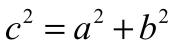 Практически мы установили, что…(Слайд 8)Учащиеся. Квадрат гипотенузы равен сумме квадратов катетов.Учитель. Данное утверждение называется теоремой Пифагора. Пожалуй, самая известная теорема. 4) Докажем эту теорему.5 этап. Доказательство теоремыМы запишем современную формулировку теоремы в тетрадь: « В прямоугольном треугольнике квадрат гипотенузы сумме квадратов катетов». Докажем теорему. (Слайд 9-11)Ученик  и учитель вместе доказывают теорему Пифагора: 1способ - ученик, через площадь квадрата со стороной (a+b),2 способ- учитель через сумму площадей 4 треугольников и квадрата. Уравнивая левую и правую стороны, ученик доказывает теорему Пифагора.6 этап Ученик расскажет нам вкратце о жизни и деятельности Пифагора. Применение теоремы в жизни. (Слайд 12-19)Подведение итогов по проделанной работе Вернёмся к нашей задаче (Слайд 20)Учащиеся  предлагают свои решения, формулируют тему и цель урока, записывают в тетради дату и тему урокаПарнаяПознавательные: извлекают необходимую информацию из высказываний одноклассников, систематизируют собственные знания.Личностные: осознают свои возможности в учении; способны адекватно рассуждать о причинах своего успеха или неуспеха в учении, связывая успехи с усилиями, трудолюбием.Коммуникативные: обмениваются мнениями, умеют слушать друг друга, строить понятные для партнера по коммуникации речевые высказывания.1234567IV.Применение знаний и умений в новой ситуацииОрганизует самостоятельную работу7 этап. Первичное закрепление нового материала.5) Найти длину катета a. (Слайд 21)6) Работа в парах. Проверка. а) выполните самостоятельную работу. (Слайд 22-23).Взаимопроверка. (ответы проверяем)Выполняют самостоятельную работу в тетрадях, сверяют решения с экраном и оценивают свою работуИндивидуальная Личностные: формирование позитивной самооценкиРегулятивные: умение самостоятельно анализировать правильность выполнения действий и вносить необходимые коррективыПисьменная работаV. Контроль усвоения знанийПоказать применение теоремы Пифагора в разнообразных геометрических фигурах.7) Рисунки прямоугольных треугольников (Слайд 24)а) Как формулируется теорема Пифагора.б) К любым ли треугольникам можно применить теорему Пифагора?Учащиеся отвечают на вопросы.Фронтальная.Познавательные: формирование интереса к данной темеЛичностные: самоопределениеКоммуникативные: уметь оформлять свои мысли в устной форме; слушать и понимать речь другихРегулятивные: планирование своей деятельности для решения поставленной задачи и контроль полученного результата.Устная работаVI. Итоги урока.РефлексияОбобщение полученных на уроке сведений.Заключительная беседаПодведем итог работы на уроке.Что нового вы узнали сегодня на уроке?Для каких треугольников применяется теорема Пифагора?В чём заключается теорема Пифагора?Прошу вас продолжить фразы: ( Слайд 25).«Сегодня на уроке я повторил…»«Сегодня на уроке я узнал…»«Сегодня на уроке я научился…»Собираются карточки самооценивания.Отвечают на вопросы, обосновывают своё мнение, сдают карточки самооцениванияФронтальнаяРегулятивные: оценивают собственную деятельность на урокеУстные ответыVII. Информация о домашнем заданииОбеспечение понимания домашнего заданияДомашнее задание: П 54, № 483 (б), 484 (а). Можно предложить исследовательскую работу со следующей мотивирующей задачей: «Существуют ли другие доказательства теоремы?» :( Слайд 26).Учащиеся получают карточки с заданием